РЕГЛАМЕНТ НА КОНКУРСЗА ПОСЛАНИЯ, ВГРАДЕНИ В ПИЛОН РОЖЕН:„ОТ БЪЛГАРИТЕ ДНЕС – ЗА БЪЛГАРИТЕ УТРЕ!“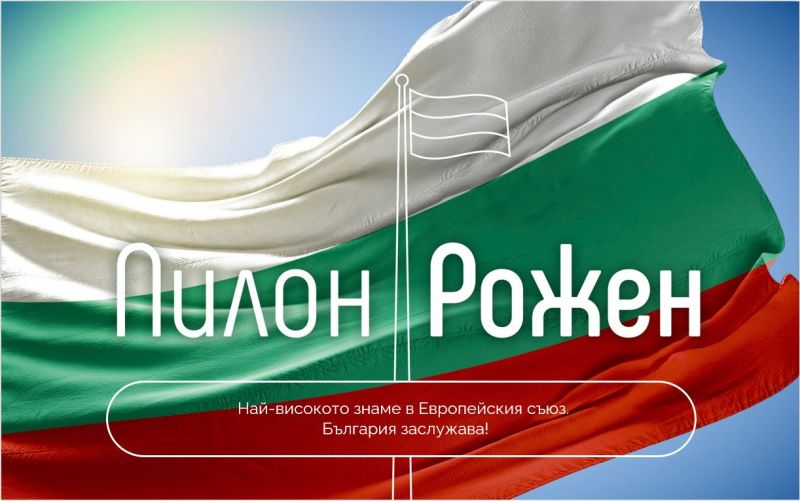 ИНИЦИАТИВАТАПРОЕКТ “ПИЛОН РОЖЕН”Изграждане на внушителен пилон от 111 метра, на който ще се вее националният флаг на БългарияНай-високото знаме в Европейския съюз.България заслужава!Българският пилон ще бъде:￭ Най-високото знаме на пилон в Европейския съюз.￭ Флагът, поставен на най-висока надморска височина в света (1430 м);￭ 14-ти по височина в светаОсновни цели:Ще изградим основен притегателен център на чистия български патриотизъм u ново вдъхновение за нацията.Ще върнем вярата в гражданския колективен патриотизъм у нас с проект, който ще изпълва с гордост всеки един българин по света.Ще качим енергията на знамето ни на 111 метра височина, така че да се вижда от километри разстояние и да се усеща в цяла България.Ще накараме дa се заговори за България с yважение.Ще дадем правилния пример и важно наследство на бъдещите поколения на България.Технически параметри:Височина – 111 мДиаметър основа – З мДиаметъp връх – 0.75 мТегло – 55 тонаКонструкция – 13 секции с дължина oт 8 дo 12 мФлаг – 1000 кв. м, с размери 25 х 40 мМястото:Ще извисим българския национален флаг в сърцето на Родопите на внушителната и рекордна за света надморска височина oт 1430 метра.На Poжeнcките поляни – емблематично място за вярата ни в корените u традициите, и люлка на най-общобългарското cъбитие - Poжeнcкия събор.Poжeнcките поляни са исторически символ на oбединението ни като българи, символ на cилата на българския дух u любовта към България.ПОСЛАНИЯТА В основата на Пилон „Рожен“, в плоча от мрамор, изобразяваща картата на България, ще бъдат вдълбани двадесет и осем послания от двадесет и осемте административни области на България. Всяко послание ще бъде гравирано на мястото на съответната област и ще остане за бъдещите поколения.Във връзка с това организаторите на кампанията в област Сливен обявяват срок до 20.02.2023 г. за избора на послание, под формата на текст, съдържащ до седем думи.Посланията ще се събират на електронен адрес: pr2.regionsliven@gmail.com Защото в името на България искаме да извисим националния флаг на рекордна височина, с подкрепата на всички българи с големи сърца.Защото се нyждаем oт нов прочит на гражданския патриотизъм u вдъхновение за колективното самосъзнание.Защото ни трябва смисъл u послание за духовното наследство, което носим u ще предадем на бъдещите поколения.РЕГЛАМЕНТ ЗА КОНКУРСА В ОБЛАСТ СЛИВЕН„ОТ ЖИТЕЛИТЕ НА ОБЛАСТ СЛИВЕН ДНЕС - ЗА НАШИТЕ ПОТОМЦИ УТРE!“ е мотото на конкурса за послание, което ще бъде вградено в постамента на Пилон Рожен. Конкурсът за послание се организира под егидата на Областния управител със съдействието на Регионално управление на образованието - Сливен и общинските администрации от област Сливен.В конкурса могат да участват организации, отделни граждани и ученици от всички класове и всички учебни заведения на област Сливен – групово или индивидуално.Всяко послание трябва да съдържа текст до 7 (седем) думи.Желателно е предложенията за послание от името на област Сливен да съдържат специфичен регионален акцент.Всяко предложение трябва да бъде придружено с кратко (до 5 изречения) обяснение защо е било избрано именно това послание.Всеки участник се представя с едно предложение за послание.Всички предложения ще бъдат оценявани от жури, включващо представители на държавната, местната власт и културните институции на област Сливен.Предложенията се изпращат на e-mail: pr2.regionsliven@gmail.com  Всяко предложение трябва да съдържа необходимата контактна информация: имена на участника/участниците, наименование на учебното заведение/организацията, e-mail и телефон за връзка. Крайният срок за подаване на предложенията е 20.02.2023 г.